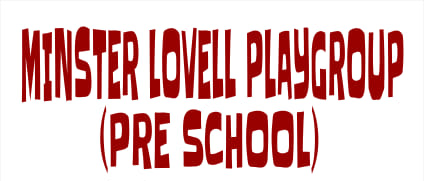 Hello Parents and Care Givers,Welcome to our new starters. We have had a great start to the Autumn Term and the children are settling in well.Please remember that staff will always make themselves available to talk to you and are very keen to hear about your child’s interests. Thank you for sharing the story books with your child which come home each day. We appreciate all your comments and feedback in their communication notebooks. We are also keen to hear about their interests and Wow moments. Dates for your diary:- Friday 20th OctoberWe break for half term at 12 noon and will return on Monday 30th October.Wednesday 22nd November Our AGM will be held at Playgroup at 7pm. We will be voting in our new Committee for the next year. We hope that you are all aware that we are a registered charity and without our Committee of parents, Playgroup cannot legally remain open. This year we have some posts to fill including a secretary and Chairperson. We need parents to attend and it’s a great opportunity to give something back to Playgroup and be involved in the children’s education and fundraising. Please speak to Vicki if you would like more information. Friday 15th DecemberWe will be holding a Christmas recital at Playgroup which parents are welcome to attend. This will be at 11am and the parents will have an opportunity to look through their child’s Learning Journey afterwards. If this is not your child’s usual day, they (and you) are welcome to join us at 11am. Monday 18th DecemberPlaygroup Christmas PartyIf this is not your child’s usual day, they can join us at 10.45 (without parents) The party will finish at 12 noon. Wednesday 19th DecemberEnd of term  - Please note that we break for Christmas at 12 noon and will return on Monday 8th January.Reminders:-Every Friday, we post a weekly round up on our Facebook page so please keep an eye on this for more regular updates.Our website has lots of information, including our latest newsletters, term dates, Ofsted’s telephone number and copies of important policies.Can we remind you to bring a pair of slippers for your child to wear inside Playgroup so that they aren’t wearing wet/and or muddy shoes inside. With the change in weather approaching, we kindly ask that your child is dressed appropriately with warmer clothes on colder days and wellies/waterproofs on wet days.Can water please be provided in named water bottles.Please can we request that you are prompt at arrival and pick up. Arriving late can be unsettling and we would like the children to start/end the day in the best possible way.Finally:-Can we also remind you to make sure you keep to the footpath when walking through the school car park and to hold your child’s hand at all times. Thank you for all your support, it is greatly appreciated.Staff and Committee Members October 2023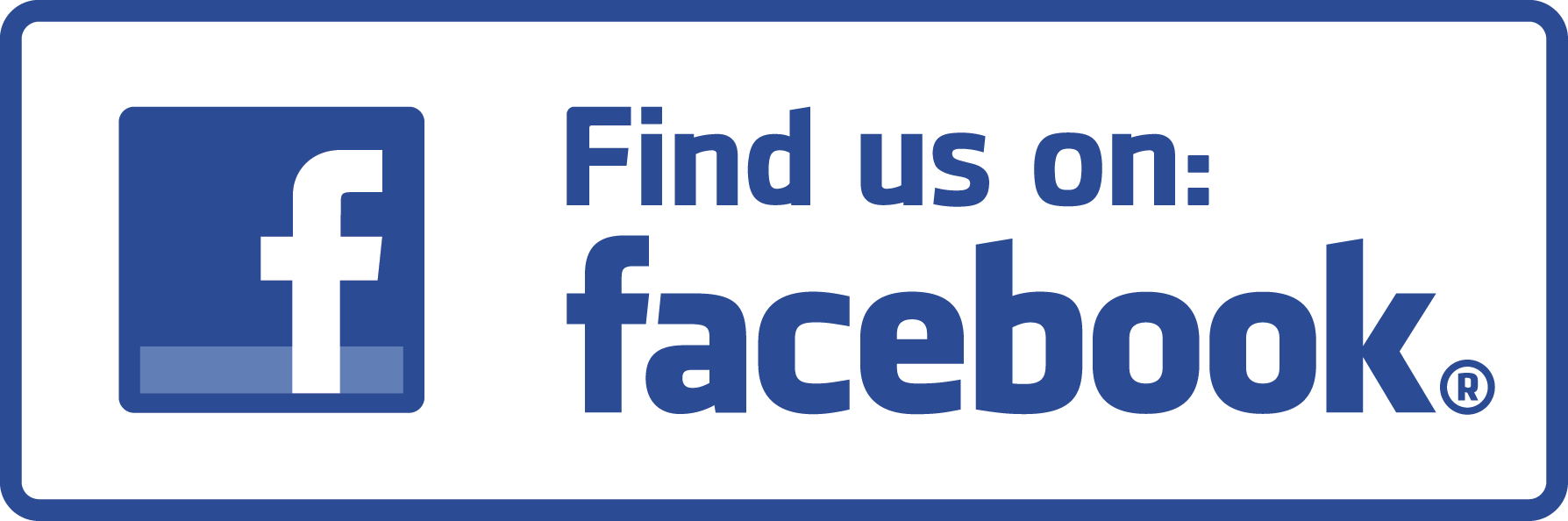 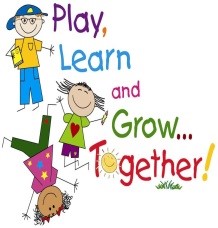 